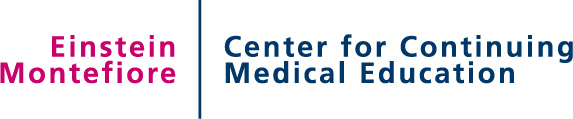 Date: A regularly scheduled series (RSS) is a serial educational activity, one where the learners meet on a regular, recurring schedule, and where the learners themselves are the provider's staff or affiliates. This application for RSS must be submitted to the Center for Continuing Medical Education (CCME) for review by the CME Advisory Committee.  The CME Advisory Committee meets regularly and completed applications must be received by CCME at least two weeks (14 days) prior to the meeting, at which time it is to be considered, and/or prior to the beginning of the calendar year.  Applicants are required to read Einstein’s CME Guidelines prior to the preparation of this application, giving particular attention to the Conflict of Interest (COI) Guidelines found on Page 3 of our Guidelines for Regularly Scheduled Conferences.  NO CME ACTIVITY WILL BE APPROVED RETROACTIVELY. No first time applications will be approved without attending a meeting in the CME Office prior to submitting the application.  GENERAL INFORMATION:TARGET AUDIENCE OF LEARNERSDemographics of learners (check all that apply): Local   Tri-state   Regional   National   InternationalTargeted Specialties (check all that apply):2. PROFESSIONAL PRACTICE GAPSA. Brief Description of the Professional Practice Gaps that you are trying to resolve (maximum 100 words)(include a reference or legitimate source)3. UNDERLYING EDUCATIONAL NEEDSA. State what this CME activity is designed to change in terms of learners’ competence or performance of patient outcomes (maximum 50 words)4. PROFESSIONAL COMPETENCIESClick HERE to review a description of IOM, ABMS/ACGME, AAMC COMPETENCIESIndicate content that will address the competencies you indicated:5. OBJECTIVESWrite learning objectives that are applicable for each educational need, target audience [2] and expected results.Click HERE for a list of VERBS FOR HOW TO WRITE LEARNING OBJECTIVES6. EDUCATIONAL FORMAT Type of Activity:Methods to Engage Learners (check all that apply, at least one):7. PROCESSES AND ANCILLARY TOOLS TO REINFORCE AND SUSTAIN LEARNING GOALS Please check all that applyProvide a copy of the ancillary tool(s)8. BARRIERS TO ACHIEVING RESULTS AND STRATEGIES TO ADDRESS THESE BARRIERS Which of the following barriers have been identified and will be addressed in the educational activity?  System barriers (check all that apply):Patient barriers (check all that apply):9. EDUCATIONAL OUTCOMES MEASUREMENTSWhat tools will be utilized to evaluate this activity (check all that apply)?CME Evaluation Form/Commitment to Change is mandatoryClick HERE to review a SAMPLE CASE STUDYAPPROVED BY:         Fund Number to charge $1,500 accreditation fee:      	Course Director								Date	Chairman or Appropriate Designee						Date	CME Advisory Committee Member						Date	Victor B. Hatcher, Ph.D.							Date           	Associate Dean, Center for Continuing Medical EducationThis application must be returned to:Audrey Stephens, Center for Continuing Medical Education, 3301 Bainbridge Avenue, Bronx, NY 10467, 718-920-6674 RSS Activity Title Type of Activity   Grand Rounds       Case Conferences         M&M’s         Tumor Boards         Journal Club Grand Rounds       Case Conferences         M&M’s         Tumor Boards         Journal Club Grand Rounds       Case Conferences         M&M’s         Tumor Boards         Journal Club Grand Rounds       Case Conferences         M&M’s         Tumor Boards         Journal Club Grand Rounds       Case Conferences         M&M’s         Tumor Boards         Journal ClubDepartment/Division Sponsoring Activity Dates/Location Start Date End Date Day of Week      Time       Start Date End Date Day of Week      Time       Frequency:WeeklyMonthlyOtherFrequency:WeeklyMonthlyOtherLocation:Sessions Estimated number of attendees per session        and sessions per year      Estimated number of attendees per session        and sessions per year      Estimated number of attendees per session        and sessions per year      Estimated number of attendees per session        and sessions per year      Estimated number of attendees per session        and sessions per year      Credit/hours sessionsNumber of AMA PRA credit(s)TM requested per session      Number of AMA PRA credit(s)TM requested per session      Number of AMA PRA credit(s)TM requested per session      Number of AMA PRA credit(s)TM requested per session      Number of AMA PRA credit(s)TM requested per session      If jointly provided or co-sponsored, identify other entityName of OrganizationIf jointly provided or co-sponsored, identify other entityAddress of OrganizationIf jointly provided or co-sponsored, identify other entityName of person affecting content*If jointly provided or co-sponsored, identify other entityName of person affecting content*If jointly provided or co-sponsored, identify other entityName of person affecting content*Course Director(s) (must be an Einstein faculty member) Name*/**Course Director(s) (must be an Einstein faculty member) Academic titleCourse Director(s) (must be an Einstein faculty member) AddressCourse Director(s) (must be an Einstein faculty member) Phone/Fax Course Director(s) (must be an Einstein faculty member) EmailCourse Director(s) (must be an Einstein faculty member) Name*/**Course Director(s) (must be an Einstein faculty member) Academic titleCourse Director(s) (must be an Einstein faculty member) AddressCourse Director(s) (must be an Einstein faculty member) Phone/FaxCourse Director(s) (must be an Einstein faculty member) EmailRSS Coordinator/Administrator Name:      Name:      Name:      Name:      Name:      RSS Coordinator/Administrator Title:      Title:      Title:      Title:      Title:      RSS Coordinator/Administrator Address:      Address:      Address:      Address:      Address:      RSS Coordinator/Administrator Phone:                                                                   Fax:      Phone:                                                                   Fax:      Phone:                                                                   Fax:      Phone:                                                                   Fax:      Phone:                                                                   Fax:      RSS Coordinator/Administrator Email:      Email:      Email:      Email:      Email:      Planning CommitteeName**:      Name**:      Name**:      Contact Info:      Contact Info:      Planning CommitteeName**:      Name**:      Name**:      Contact Info:      Contact Info:      Planning CommitteeName**:      Name**:      Name**:      Contact Info:      Contact Info:      * The Course Director must be an Einstein Faculty Member or Einstein Alumni. If the Course Director has a Conflict of Interest (COI), the activity must be approved by the CME Director, Victor Hatcher, PhD and a Conflict of Interest Resolution form must be completed before proceeding. **  Faculty disclosure form required (Click HERE for form)* The Course Director must be an Einstein Faculty Member or Einstein Alumni. If the Course Director has a Conflict of Interest (COI), the activity must be approved by the CME Director, Victor Hatcher, PhD and a Conflict of Interest Resolution form must be completed before proceeding. **  Faculty disclosure form required (Click HERE for form)* The Course Director must be an Einstein Faculty Member or Einstein Alumni. If the Course Director has a Conflict of Interest (COI), the activity must be approved by the CME Director, Victor Hatcher, PhD and a Conflict of Interest Resolution form must be completed before proceeding. **  Faculty disclosure form required (Click HERE for form)* The Course Director must be an Einstein Faculty Member or Einstein Alumni. If the Course Director has a Conflict of Interest (COI), the activity must be approved by the CME Director, Victor Hatcher, PhD and a Conflict of Interest Resolution form must be completed before proceeding. **  Faculty disclosure form required (Click HERE for form)* The Course Director must be an Einstein Faculty Member or Einstein Alumni. If the Course Director has a Conflict of Interest (COI), the activity must be approved by the CME Director, Victor Hatcher, PhD and a Conflict of Interest Resolution form must be completed before proceeding. **  Faculty disclosure form required (Click HERE for form)* The Course Director must be an Einstein Faculty Member or Einstein Alumni. If the Course Director has a Conflict of Interest (COI), the activity must be approved by the CME Director, Victor Hatcher, PhD and a Conflict of Interest Resolution form must be completed before proceeding. **  Faculty disclosure form required (Click HERE for form) Hospital-based      physician Community      physician Medical student Resident Pharmacists Fellow Nurses NPs PAs Other (specify):  Allergy &     Immunology Anesthesia Cardiology Dermatology Emergency Medicine Endocrinology Gastroenterology Gerontology Gynecology Gynecologic      Oncology Hematology Infectious Disease Internal Medicine Neonatology Nephrology Neurology Neurosurgery Nuclear Medicine Obstetrics Oncology Ophthalmology Orthopaedics Orthopaedic Surgery Otolaryngology Pathology Pediatrics Plastic Surgery Physical Medicine &       Rehabilitation Radiation Oncology Podiatry Psychiatry Pulmonology Radiology Rheumatology Surgery Urology Vascular Surgery Other(specify):State the educational need(s) that is the cause of the gap(s)stated above. (maximum 50 words each) E.g. Incidence of wrong site surgery is too high (gap). The underlying educational need is to learn how to implement communication strategies amongst care team members. (Competency need)Knowledge need and/or(to learn/understand)State the educational need(s) that is the cause of the gap(s)stated above. (maximum 50 words each) E.g. Incidence of wrong site surgery is too high (gap). The underlying educational need is to learn how to implement communication strategies amongst care team members. (Competency need)Competence need and/or(know how to use it)State the educational need(s) that is the cause of the gap(s)stated above. (maximum 50 words each) E.g. Incidence of wrong site surgery is too high (gap). The underlying educational need is to learn how to implement communication strategies amongst care team members. (Competency need)Performance need and/or(to apply it)ACGME/ABMS CompentenciesInstitute of Medicine CompenteciesInterprofessional Education Collaborative Competencies Patient Care and Procedural Skills Provide Patient-centered Care Values/Ethics for Interprofessional Practice Medical Knowledge Work in Interdisciplinary Teams Roles/Responsibility Practice-based Learning & Improvement Employ Quality Improvement Interprofessional Communication Interpersonal and Communication Skills Apply Quality Improvement Teams & Teamwork Professionalism Utilize Informatics Systems-based PracticeOBJECTIVE 1OBJECTIVE 2OBJECTIVE 3OBJECTIVE 4 Course (C) Internet Live Course (IL) Enduring Material (EM) Internet Enduring Material (IEM) Journal-Based CME (JN) Learning From Teaching (LF) Committee Learning (CML) Manuscript Review (MR) Performance Improvement (PI) Test Item Writing (TIW) Internet Searching And Learning (ISL) Internet Searching And Learning (ISL)Live Courses and/or Conferences:Live Courses and/or Conferences:Enduring Materials: Didactic lectures - Peer-to-peer learning that allows for real-time questions and answers, and direct access to experts in their field Case study/review - Provides an account of an actual       problem or situation an individual or group has experienced Group discussion - Provides an opportunity for learners to       think together constructively for purposes of learning,       solving problems, making decisions and/or improving       human relations Formal debate - Allows controversial topics to be explored      from pro and con points of view, engaging audience response      to debaters Question/Answer - Allows audience to relate personal       issues and queries to subjects discussed Clinical simulation - Provides a standardized method for an       individual or a team of clinicians to develop and/or improve        their individual and team skills in the diagnosis and       management of a patient or clinical situation Hands-on Workshop  Allows for hands-on practice Audience response system (or live audience participation       via smart phone) Didactic lectures - Peer-to-peer learning that allows for real-time questions and answers, and direct access to experts in their field Case study/review - Provides an account of an actual       problem or situation an individual or group has experienced Group discussion - Provides an opportunity for learners to       think together constructively for purposes of learning,       solving problems, making decisions and/or improving       human relations Formal debate - Allows controversial topics to be explored      from pro and con points of view, engaging audience response      to debaters Question/Answer - Allows audience to relate personal       issues and queries to subjects discussed Clinical simulation - Provides a standardized method for an       individual or a team of clinicians to develop and/or improve        their individual and team skills in the diagnosis and       management of a patient or clinical situation Hands-on Workshop  Allows for hands-on practice Audience response system (or live audience participation       via smart phone)The virtual format allows participants to attend at their convenience. It allows for a highly accurate capture of participants’ outcomes, including increase in knowledge, competence and change in practice. Didactic lectures - Peer-to-peer learning that allows for real-time questions and answers, and direct access to experts in their field  Case study/review - Provides an account of an actual       problem or  situation an individual or group has        experienced Other (please describe): Email reminder Sample letters Patient education cards Algorithm Pocket chart Ancillary case study online Ancillary case study online Other (specify):Technical SkillsLack of Consensus on Professional GuidelinesLack of Consensus on Professional GuidelinesLack of Consensus on Professional GuidelinesLack of Time to Assess/Counsel PatientsInstitution Doesn’t Support Educational EffortsInstitution Doesn’t Support Educational EffortsInstitution Doesn’t Support Educational EffortsInadequate ReimbursementTechnology Not Available or InadequateTechnology Not Available or InadequateTechnology Not Available or InadequateLack of Time for Implementation of New Skills or PracticesPolicy Issues Within InstitutionsPolicy Issues Within InstitutionsPolicy Issues Within InstitutionsResistance to ChangeFormulary RestrictionsFormulary RestrictionsFormulary RestrictionsProfessional Interpersonal CommunicationsOther,Please describe:     Patient Level Education    Treatment Related Adverse Effects    Treatment Related Adverse Effects    Treatment Related Adverse Effects    Patient Non-Compliance    Cultural    Economic    Economic    Economic    Third Party Reimbursement    Lack of Resources    Other,Please describe:What content will address the barrier(s) stated above? CME Evaluation Form/Commitment to Change Interviews with Participants CME Observer/Monitor Use of QI Data Database Analysis (EHR) CME Evaluation Form/Commitment to Change Interviews with Participants CME Observer/Monitor Use of QI Data Database Analysis (EHR) Pre-Test Post-Test  90 Day Outcome Survey Skills Assessment Chart Reviews				 Case Study Case Study Other:  